Lesson plan“Insects”“Insects”“Insects”School: EmelevoSchool: EmelevoSchool: EmelevoDate:Date:Date:Teacher: Natalia SemyonovaTeacher: Natalia SemyonovaTeacher: Natalia SemyonovaCLASS: 3CLASS: 3CLASS: 3Lesson titleInsectsInsectsInsectsInsectsInsectsLearning objectives(s) that this lesson is contributing to (link to the Subject programme)- understand with little support specific information and detail in short, simple text on a limited range of general and curricular topics.- write with support factual descriptions at text level which describe people, places and objects.- use 3rd singular simple present of “to have”.-communicate meaning clearly at sentence level during, pair, group and whole class exchanges.- understand with little support specific information and detail in short, simple text on a limited range of general and curricular topics.- write with support factual descriptions at text level which describe people, places and objects.- use 3rd singular simple present of “to have”.-communicate meaning clearly at sentence level during, pair, group and whole class exchanges.- understand with little support specific information and detail in short, simple text on a limited range of general and curricular topics.- write with support factual descriptions at text level which describe people, places and objects.- use 3rd singular simple present of “to have”.-communicate meaning clearly at sentence level during, pair, group and whole class exchanges.- understand with little support specific information and detail in short, simple text on a limited range of general and curricular topics.- write with support factual descriptions at text level which describe people, places and objects.- use 3rd singular simple present of “to have”.-communicate meaning clearly at sentence level during, pair, group and whole class exchanges.- understand with little support specific information and detail in short, simple text on a limited range of general and curricular topics.- write with support factual descriptions at text level which describe people, places and objects.- use 3rd singular simple present of “to have”.-communicate meaning clearly at sentence level during, pair, group and whole class exchanges.Lesson objectivesPupils will be able to:1. Apply topical vocabulary to talk about insects.2. Report with support about insects.3. Communicate in pairs to make up and act a dialogue.4. Read the text and then complete the mind map.Pupils will be able to:1. Apply topical vocabulary to talk about insects.2. Report with support about insects.3. Communicate in pairs to make up and act a dialogue.4. Read the text and then complete the mind map.Pupils will be able to:1. Apply topical vocabulary to talk about insects.2. Report with support about insects.3. Communicate in pairs to make up and act a dialogue.4. Read the text and then complete the mind map.Pupils will be able to:1. Apply topical vocabulary to talk about insects.2. Report with support about insects.3. Communicate in pairs to make up and act a dialogue.4. Read the text and then complete the mind map.Pupils will be able to:1. Apply topical vocabulary to talk about insects.2. Report with support about insects.3. Communicate in pairs to make up and act a dialogue.4. Read the text and then complete the mind map.Assessment CriteriaIdentify details in a text with little support.Complete the table after reading.Identify details in a text with little support.Complete the table after reading.Identify details in a text with little support.Complete the table after reading.Identify details in a text with little support.Complete the table after reading.Identify details in a text with little support.Complete the table after reading.Language objectivesKey words: insect, butterfly, fly, bee, spider, grasshopper, crab, ant, wing, leg, a-three-part body.Key words: insect, butterfly, fly, bee, spider, grasshopper, crab, ant, wing, leg, a-three-part body.Key words: insect, butterfly, fly, bee, spider, grasshopper, crab, ant, wing, leg, a-three-part body.Key words: insect, butterfly, fly, bee, spider, grasshopper, crab, ant, wing, leg, a-three-part body.Key words: insect, butterfly, fly, bee, spider, grasshopper, crab, ant, wing, leg, a-three-part body.Values links Respect, cooperationRespect, cooperationRespect, cooperationRespect, cooperationRespect, cooperationCross-curricular linksWorld around usWorld around usWorld around usWorld around usWorld around usPrevious learningLearners know: wing, butterfly, ant, leg and present Simple (to have).Learners know: wing, butterfly, ant, leg and present Simple (to have).Learners know: wing, butterfly, ant, leg and present Simple (to have).Learners know: wing, butterfly, ant, leg and present Simple (to have).Learners know: wing, butterfly, ant, leg and present Simple (to have).  Plan  Plan  Plan  Plan  Plan  PlanPlanned thingsPlanned thingsPlanned activities Planned activities Planned activities ResourcesStart5 min.2 min.Middle10 min.3min.5 min.6 min.2 min2 min.5 min.Start5 min.2 min.Middle10 min.3min.5 min.6 min.2 min2 min.5 min. I. Organizing moment.   Before the lesson Teacher prepares and puts on the blackboard a list with new words for the lesson (insect, butterfly, fly, bee, spider, grasshopper, crab, ant, wing, leg, a-three-part body).1. Greetings.2. Dialogue with the duty.II. Video.III.  Work with topical vocabulary (students will practice their pronunciation) . 1. Presenting topical vocabulary with illustrated pictures: insect, butterfly, fly, bee, spider, grasshopper, crab, ant, wing, leg, a-three-part body. 2. Teacher introduces learning and lesson objectives.1(Whole class) Teacher asks pupils to look at the board to read and to translate the words. Teacher practices these words with pupils using 3 by 3drilling strategy with a ball. The scheme of the repetition: Teacher repeats one word by another(3 times) then pupils repeat in chores (3 times) and then Teacher asks pupils individually, he throws a ball to a pupil who must repeat a pronounced word and the previous one.    IV. Reading A butterfly is an insect. An insect has got a three-part body. It has got 4 wings. It has got 6 legs. Not all insects fly.Cluster. Connect the words you know about an insectDifferentiation by task:From high-achieving pupils Teacher expects they will think of word-combinations or a sentence with the new words.Filling gaps. Pair work.An ant is an insect. It _______________ a three-part body. It has got 4 wings. It __________ got ______ legs. Not all ants fly.A grasshopper is an insect. It ______________ a three-part body. It has got 4 wings. It __________ got ______ legs. An ant is an insect. It _______________ a three-part body. It has got 4 wings. It __________ got ______ legs. Not all ants fly.A bee is an insect. It ______________ a three-part body. It has got _____wings. It _________ got ______ legs. Pupils self -assessment.A teacher demonstrates the right answers, pupils compare with the variant at the board.Formative assessment:Pupils' feedback.Pupils use signal cards to show how many mistakes they have made.Example(Teacher  says):-Who has no mistakes show me a green card.-Who has made 1 or 2 mistakes shows me a yellow card.- Who has 3 mistakes shows me a red card.V. Speaking. Describe a spider/a crab. Group wokrk. (A crab   has got a two-part body. It has got 8 legs. It is not an insect.)VI. Dynamic pause.Teacher: Let’s do some exercises. Stand up! Look at the screen. Listen, watch and do exercises.VII. Work in pairs:To use new words, Teacher organizes such an activity as:To make up a dialogue using new expressions.Example:  -What is it?  -It is a butterfly.- Is a butterfly an insect?- Yes, it is. It has got 4 wings and 6 legs.Checking comprehension:-What theme must you use in the dialogue?-What the new expressions do you know?Pupils make up and act the dialogue.Teacher based assessment.At the end of the lesson, Teacher asks pupils:Feedback:For feedback Teacher provides pupils with signal cards (green, yellow, red) and asks to show the cards in the following way according  to the conducted lesson :Green card -I like the Lesson.Yellow card -The lesson was difficult.Red card -I can't use The Present Simple Tense.(Whole class)Teacher asks pupils question:- what they have learned new at the lesson-what was difficult for them.-asks to make up 2-3 sentences using has gotHome work:Differentiation by home task:High -achieving pupils must learn new words and  write an essay about  an insect (6-7 sentences).Mid-achieving pupils must learn new words and  write an essay about an insect (4-5 sentences).Low-achieving pupils must learn new words and write an essay about an insect (3-4 sentences).Additional InformationAssessment-how are you planning to check learners learning?Peer and self-assessmentFormative assessment, criteria -based assessment.Descriptors:- read the text;- complete the sentences;- speak about an insecthttps://anglomaniacy.pl/insectsMatching.htm#gameshttps://www.youtube.com/watch?v=jflZseWtmyI I. Organizing moment.   Before the lesson Teacher prepares and puts on the blackboard a list with new words for the lesson (insect, butterfly, fly, bee, spider, grasshopper, crab, ant, wing, leg, a-three-part body).1. Greetings.2. Dialogue with the duty.II. Video.III.  Work with topical vocabulary (students will practice their pronunciation) . 1. Presenting topical vocabulary with illustrated pictures: insect, butterfly, fly, bee, spider, grasshopper, crab, ant, wing, leg, a-three-part body. 2. Teacher introduces learning and lesson objectives.1(Whole class) Teacher asks pupils to look at the board to read and to translate the words. Teacher practices these words with pupils using 3 by 3drilling strategy with a ball. The scheme of the repetition: Teacher repeats one word by another(3 times) then pupils repeat in chores (3 times) and then Teacher asks pupils individually, he throws a ball to a pupil who must repeat a pronounced word and the previous one.    IV. Reading A butterfly is an insect. An insect has got a three-part body. It has got 4 wings. It has got 6 legs. Not all insects fly.Cluster. Connect the words you know about an insectDifferentiation by task:From high-achieving pupils Teacher expects they will think of word-combinations or a sentence with the new words.Filling gaps. Pair work.An ant is an insect. It _______________ a three-part body. It has got 4 wings. It __________ got ______ legs. Not all ants fly.A grasshopper is an insect. It ______________ a three-part body. It has got 4 wings. It __________ got ______ legs. An ant is an insect. It _______________ a three-part body. It has got 4 wings. It __________ got ______ legs. Not all ants fly.A bee is an insect. It ______________ a three-part body. It has got _____wings. It _________ got ______ legs. Pupils self -assessment.A teacher demonstrates the right answers, pupils compare with the variant at the board.Formative assessment:Pupils' feedback.Pupils use signal cards to show how many mistakes they have made.Example(Teacher  says):-Who has no mistakes show me a green card.-Who has made 1 or 2 mistakes shows me a yellow card.- Who has 3 mistakes shows me a red card.V. Speaking. Describe a spider/a crab. Group wokrk. (A crab   has got a two-part body. It has got 8 legs. It is not an insect.)VI. Dynamic pause.Teacher: Let’s do some exercises. Stand up! Look at the screen. Listen, watch and do exercises.VII. Work in pairs:To use new words, Teacher organizes such an activity as:To make up a dialogue using new expressions.Example:  -What is it?  -It is a butterfly.- Is a butterfly an insect?- Yes, it is. It has got 4 wings and 6 legs.Checking comprehension:-What theme must you use in the dialogue?-What the new expressions do you know?Pupils make up and act the dialogue.Teacher based assessment.At the end of the lesson, Teacher asks pupils:Feedback:For feedback Teacher provides pupils with signal cards (green, yellow, red) and asks to show the cards in the following way according  to the conducted lesson :Green card -I like the Lesson.Yellow card -The lesson was difficult.Red card -I can't use The Present Simple Tense.(Whole class)Teacher asks pupils question:- what they have learned new at the lesson-what was difficult for them.-asks to make up 2-3 sentences using has gotHome work:Differentiation by home task:High -achieving pupils must learn new words and  write an essay about  an insect (6-7 sentences).Mid-achieving pupils must learn new words and  write an essay about an insect (4-5 sentences).Low-achieving pupils must learn new words and write an essay about an insect (3-4 sentences).Additional InformationAssessment-how are you planning to check learners learning?Peer and self-assessmentFormative assessment, criteria -based assessment.Descriptors:- read the text;- complete the sentences;- speak about an insecthttps://anglomaniacy.pl/insectsMatching.htm#gameshttps://www.youtube.com/watch?v=jflZseWtmyI I. Organizing moment.   Before the lesson Teacher prepares and puts on the blackboard a list with new words for the lesson (insect, butterfly, fly, bee, spider, grasshopper, crab, ant, wing, leg, a-three-part body).1. Greetings.2. Dialogue with the duty.II. Video.III.  Work with topical vocabulary (students will practice their pronunciation) . 1. Presenting topical vocabulary with illustrated pictures: insect, butterfly, fly, bee, spider, grasshopper, crab, ant, wing, leg, a-three-part body. 2. Teacher introduces learning and lesson objectives.1(Whole class) Teacher asks pupils to look at the board to read and to translate the words. Teacher practices these words with pupils using 3 by 3drilling strategy with a ball. The scheme of the repetition: Teacher repeats one word by another(3 times) then pupils repeat in chores (3 times) and then Teacher asks pupils individually, he throws a ball to a pupil who must repeat a pronounced word and the previous one.    IV. Reading A butterfly is an insect. An insect has got a three-part body. It has got 4 wings. It has got 6 legs. Not all insects fly.Cluster. Connect the words you know about an insectDifferentiation by task:From high-achieving pupils Teacher expects they will think of word-combinations or a sentence with the new words.Filling gaps. Pair work.An ant is an insect. It _______________ a three-part body. It has got 4 wings. It __________ got ______ legs. Not all ants fly.A grasshopper is an insect. It ______________ a three-part body. It has got 4 wings. It __________ got ______ legs. An ant is an insect. It _______________ a three-part body. It has got 4 wings. It __________ got ______ legs. Not all ants fly.A bee is an insect. It ______________ a three-part body. It has got _____wings. It _________ got ______ legs. Pupils self -assessment.A teacher demonstrates the right answers, pupils compare with the variant at the board.Formative assessment:Pupils' feedback.Pupils use signal cards to show how many mistakes they have made.Example(Teacher  says):-Who has no mistakes show me a green card.-Who has made 1 or 2 mistakes shows me a yellow card.- Who has 3 mistakes shows me a red card.V. Speaking. Describe a spider/a crab. Group wokrk. (A crab   has got a two-part body. It has got 8 legs. It is not an insect.)VI. Dynamic pause.Teacher: Let’s do some exercises. Stand up! Look at the screen. Listen, watch and do exercises.VII. Work in pairs:To use new words, Teacher organizes such an activity as:To make up a dialogue using new expressions.Example:  -What is it?  -It is a butterfly.- Is a butterfly an insect?- Yes, it is. It has got 4 wings and 6 legs.Checking comprehension:-What theme must you use in the dialogue?-What the new expressions do you know?Pupils make up and act the dialogue.Teacher based assessment.At the end of the lesson, Teacher asks pupils:Feedback:For feedback Teacher provides pupils with signal cards (green, yellow, red) and asks to show the cards in the following way according  to the conducted lesson :Green card -I like the Lesson.Yellow card -The lesson was difficult.Red card -I can't use The Present Simple Tense.(Whole class)Teacher asks pupils question:- what they have learned new at the lesson-what was difficult for them.-asks to make up 2-3 sentences using has gotHome work:Differentiation by home task:High -achieving pupils must learn new words and  write an essay about  an insect (6-7 sentences).Mid-achieving pupils must learn new words and  write an essay about an insect (4-5 sentences).Low-achieving pupils must learn new words and write an essay about an insect (3-4 sentences).Additional InformationAssessment-how are you planning to check learners learning?Peer and self-assessmentFormative assessment, criteria -based assessment.Descriptors:- read the text;- complete the sentences;- speak about an insecthttps://anglomaniacy.pl/insectsMatching.htm#gameshttps://www.youtube.com/watch?v=jflZseWtmyIhttps://www.youtube.com/watch?v=Z6PjHcBdNgk https://www.englishwsheets.com/insects.html3.Watching video https://www.youtube.com/watch?v=3166nK3Gym8https://www.youtube.com/watch?v=Lkza_tRlNRESignal cards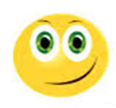 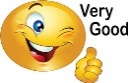 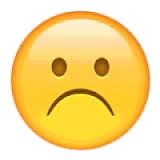 